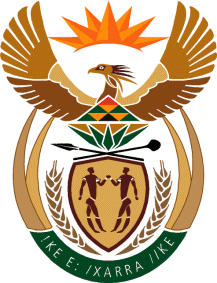 MINISTRY FOR HUMAN SETTLEMENTSREPUBLIC OF SOUTH AFRICANATIONAL ASSEMBLYQUESTION FOR WRITTEN REPLYQUESTION NO.: 596DATE OF PUBLICATION: 4 MARCH 2016Mr K P Sithole (IFP) to ask the Minister of Human Settlements:(a) What amount has been budgeted by her department for the renovation of the Thokoza Hostel in Durban and (b) what are the relevant details of when the renovation (i) will start and (ii) is envisaged to be completed?											         NW702EREPLY:The Thokoza Hostel is situated in the Gauteng Province and falls within the jurisdiction of the Ekurhuleni Metropolitan Municipality.    (a)	The budget allocated for the 2015/16 financial year was R19 730 000.00. This was for the provision of temporary residential units, for accommodation of residents pending the redevelopment. The budget allocated for the 2016/17 financial year is R61 000 000.00, this funding is for the demolition of the existing buildings as well as for the installation of engineering services up to phase one of the development. (b)	The hostel comprises of forty-one (41) hostel blocks in a dormitory formation, which were deemed not suitable for human habitation and will be demolished and replaced by three storeys of Community Residential Units. These three storeys will yield two thousand, six hundred and twenty one (2621) units.(i) & (ii) Tenders for demolition of the existing buildings and installation of services were advertised during March 2016. This project will consist of seven phases and will be implemented in a phased approach over a period of approximately eight (8) years subject to the availability of the required funding.